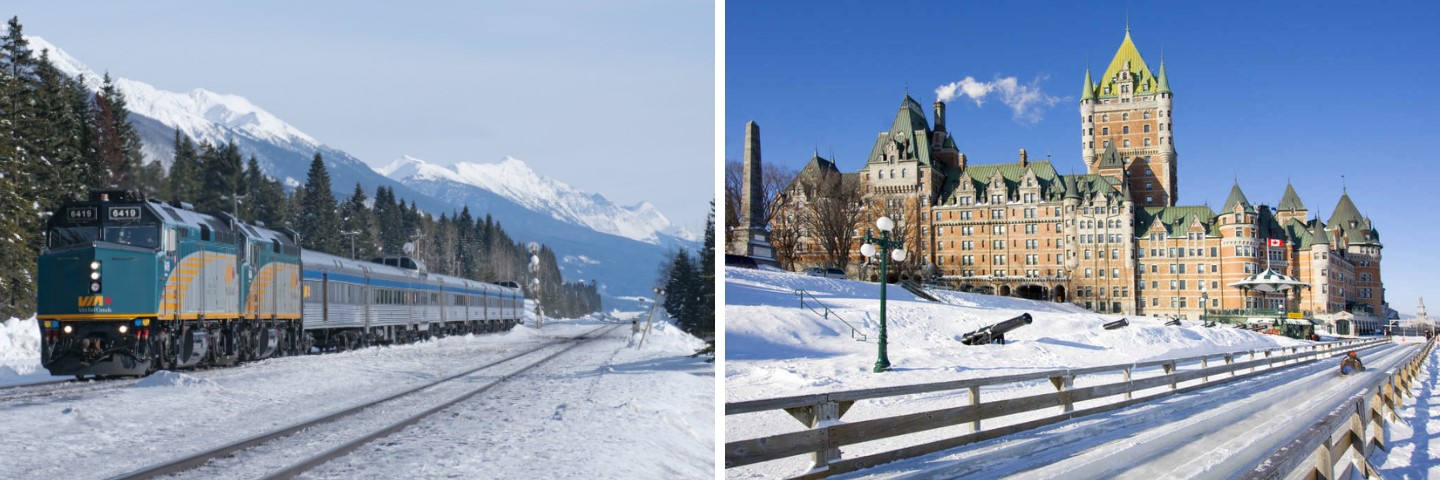 ITINERARIO DE VIAJE:Día 1	Domingo: TorontoLlegada al aeropuerto de Toronto, recepción y traslado a nuestro céntrico hotel. Tiempo libre, aconsejamos visitar el barrio del Entertainment, entre las calles King y Queen que en este momento es el lugar de esparcimiento nocturno más dinámico en Toronto y el lujoso barrio de Yorkville en donde están las boutiques de lujo, o visitar el Dundas Square, o ir de compras al Eaton Center. Alojamiento.Día 2	Lunes: Toronto – Niágara FallsDesayuno. Visita de esta ciudad, la mayor de Canadá y capital de la provincia de Ontario: el centro financiero, el antiguo y nuevo Ayuntamiento, la avenida University con sus hospitales más importantes e instituciones tradicionales, el Parlamento provincial, el distinguido barrio Yorkville con sus tiendas elegantes, el barrio chino - segundo en importancia de Canadá. Parada fotográfica para admirar a la Torre CN, la estructura independiente más alta del hemisferio occidental con sus orgullosos 553.33 metros y que es visitada por más de 2 millones de personas cada año. Salida para la zona de Niágara. En camino haremos una parada en un viñedo para una degustación del famoso vino de hielo (ice wine). Niágara-on-the-Lake, llamado el pueblo más bonito de Ontario que fue capital del Alto Canadá a partir de 1792 y que en sus orígenes fue poblado por colonos americanos. Haremos una parada para recorrer la calle principal. Continuación a Niágara por el camino panorámico que bordea el río del mismo nombre. Allí nos esperan las majestuosas y famosas cataratas que deslumbrarán con su impresionante naturaleza y sus aguas, hielos y nieve, una de las mayores atracciones en Norteamérica. Parada en el mirador Table Rock para admirar las cataratas de cerca. Almuerzo Opcional con costo en Restaurante con vista a cataratas. Llegada a nuestro hotel en Niágara Falls. En su tiempo libre aconsejamos visitar por la noche las cataratas iluminadas. Alojamiento.Día 3	Martes: Niágara Falls – Mil Islas – Ottawa Desayuno. Salida temprana por la autorruta Transcanadiense hacia Ottawa. En camino recorreremos una parte de la panorámica y antigua ruta 2 atravesando la región de 1000 islas, que los indígenas llamaban “el Jardín de los Espíritus”. Continuación hacia la capital del país que sorprenderá por su bella arquitectura y geografía en la margen del Río Ottawa. Al llegar comenzaremos una visita panorámica, la Catedral, la residencia del primer ministro, del Gobernador General que representa a la Reina Elizabeth II, el Canal Rideau que se transforma en una inmensa pista de patinaje que muchos utilizan para ir a trabajar patinando. Cena opcional con costo. Alojamiento.Día 4 	Miércoles: Ottawa – QuebecDesayuno. Salida hacia la capital de la provincia homónima, Quebec. Atravesaremos el río Ottawa para llegar a la Provincia de Quebec y hacia los montes Laurentinos, plenos de lagos y montes que son el paraíso de las actividades al exterior. En camino tendremos visitaremos la Cabaña de Miel de Arce Chez Dany, en donde aprenderemos sobre la preparación de este delicioso producto típico y tendremos un almuerzo de leñadores. Continuación hacia la bella y romántica Quebec, Capital de la provincia y ciudad más antigua de Canadá. Check in en el hotel. Alojamiento.Día 5	Jueves: Quebec – Excursión Costa de Beaupré Desayuno. Salida a conocer la Costa de Beaupré, en donde recorreremos el camino real en donde se encuentran las casas rurales más antiguas de Canadá, la famosa Basílica de Santa Ana de Beaupré y las Cataratas Montmorency que con sus 83 metros de altura son más altas que las de Niágara. Regreso a Quebec y la visita de ciudad más antigua del país, la ciudad amurallada, la parte alta y baja, la Plaza de Armas, la Plaza Royal. El Parlamento de la provincia y mucho más. Almuerzo opcional con costo en Restaurante. Tiempo libre y alojamiento.Día 6	Viernes: Quebec – Montreal Desayuno. ¡Esta mañana nos viviremos una experiencia única – un viaje en tren desde Quebec hasta Montreal! Con servicio de primera clase, pueden descubrir la magia del paisaje canadiense, con sus pueblitos, puentes y mucho más. Desayuno servido a bordo. (nota maletas siguen con el autobús). Llegada a Montreal, ciudad que se ha hecho un nombre en el medio de la moda y conocida por su fina gastronomía y vida nocturna. Al llegar, Iniciaremos la visita de esta vibrante ciudad, segunda mayor urbe de lengua francesa en el mundo: el Complejo Olímpico (parada fotográfica), la calle St-Laurent, la principal de la ciudad con sus muchos restaurantes con platos del mundo entero, el barrio de la Milla Cuadrada de Oro de Montreal en donde se encuentra hoy la famosa universidad de McGill, el parque del Monte Real, favorito de los residentes de la ciudad que llevan a sus niños a deslizarse por las laderas o patinar sobre hielo en el Lago de los Castores, haremos una parada fotográfica en el mirador. En camino al Viejo Montreal veremos el barrio Le Plateau Mont Royal que es hoy uno de los más populares. La Plaza de Armas, testigo de la evolución arquitectónica del lugar con sus edificios de diferentes épocas, y donde se encuentra la Basílica de Notre Dame de Montreal. La Plaza Cartier y el ayuntamiento de Montreal. Check in hotel y alojamiento.Día 7	 Sábado: Montreal Desayuno. Tiempo libre hasta hora de salida al aeropuerto.FIN DE LOS SERVICIOS.HOTELES PREVISTOS O SIMILARES:Nota: Hoteles mencionados solo son informativos, los hoteles confirmados se les harán saber al momento de realizar la reservación.PRECIOS POR PERSONA EN USD:Nota: Se permite hasta 2 menores compartiendo habitación con 2 adultos. Lamentamos tener que tomar esta medida, pero No aconsejamos viajar con menores de 5 años, pero en el caso de hacerlo, el bebé debe ocupar un asiento y viajar en una sillita acorde a los reglamentos canadienses y debemos cobrar el espacio en el autobús y el alquiler de la sillita que usara. Esta sillita No puede ser traída desde su país, ya que debe ser aprobada por Transportes Canadá. EL PRECIO INCLUYE:Traslados aeropuerto - hotel - aeropuerto en servicio compartido en horario diurno01 noche de alojamiento en Toronto01 noche de alojamiento en Niágara01 noche de alojamiento en Ottawa02 noches de alojamiento en Quebec01 noche de alojamiento en Montreal 07 desayunos americanos01 almuerzo típico en Cabaña de miel de arce Chez Dany Visitas panorámicas en Toronto, Ottawa, Quebec y MontrealDegustación vino de hielo (ice wine) en un viñedo Viaje en tren (primera clase, Via Rail) Quebec-Montreal, con desayuno Excursión Costa de Beaupré de 4 horas (admisión Basílica Ste Anne, Cataratas Montmorency) Impuestos y cargos de servicios no reembolsablesServicio de 1 maleta por personaGuía de habla hispanaSeguro de viaje con cobertura COVIDAsistencia en español 24 hrsEL PRECIO NO INCLUYE:Boleto de avión México –Toronto/Montreal – MéxicoGastos personalesExcursiones opcionalesNingún servicio no especificado claramente en el itinerario y/o en el apartado incluyePropinas (la propina en Canadá es obligatoria entre un 15% y un 20% dependiendo del establecimiento; propinas para maleteros en hoteles USD $ 3.00 a $4.00 por pieza; guías y/o conductores USD $ 5.00 a $8.00 por persona y por díaVisa/eTA para CanadáRequisitos de ingreso COVIDSERVICIOS OPCIONALESPRECIOS POR PERSONA EN USD:NOCHES ADICIONALESPRECIOS POR HABITACIÓN POR NOCHE EN USD:NOTAS IMPORTANTES:Tarifas expresadas en dólares americanos pagaderos en moneda nacional al tipo de cambio del día de su pago indicado por Tourmundial, sujetas a cambios sin previo aviso y a disponibilidad al momento de reservar.Es responsabilidad del pasajero proveerse de los pasaportes o documentos de migración requeridos por las autoridades de los Estados Unidos Mexicanos y de los países de destino o de tránsito, tales como visas, permisos sanitarios, permisos notariados para menores viajando solos o con un tutor, etc. Tourmundial brindará asesoría y apoyo para le gestión de todos los documentos necesarios. El orden de los servicios previstos mencionados en este itinerario podría modificarse en función de la disponibilidad terrestre o condiciones climáticas del lugar, pero siempre serán dadas conforme fueron adquiridas.Los horarios de registro de entrada (check-in) y salida (check-out) de los hoteles están sujetos a las formalidades de cada hotel, pudiendo tener los siguientes horarios: check-in 14:00hrs y check-out 12:00hrs En caso de que la llegada fuese antes del horario establecido, existe la posibilidad de que la habitación no sea facilitada hasta el horario correspondiente. Si su avión regresa por la tarde, el hotel podrá mantener sus pertenencias.Todos los hoteles en Canadá exigen al pasajero una tarjeta de crédito o un depósito en efectivo como garantía para poder facilitar los servicios de llamadas telefónicas, minibar, lavandería, cargos por servicio de habitación, etc.Los servicios de traslados y excursiones en esta cotización son otorgados como servicios regulares, estos servicios están sujetos a horarios preestablecidos y se brindan junto a otros pasajeros. Los traslados regulares son sin guía. Consulte los precios en servicio privado.Los traslados de llegada y salida están incluidos el mismo día de llegada del circuito. Para pasajeros con noches adicionales llegando antes del día de inicio del programa o quedándose al final del circuito, el traslado está incluido en el precio cuando contratas las noches adicionales pre o post con Tourmundial. Los hoteles   están sujetos a cambios   según   la disponibilidad al momento de la reserva. En esta situación, se mencionará al momento de la reserva y confirmaremos otros hoteles disponibles de la misma categoría de los mencionados. Se proporcionará un número de urgencias del proveedor de servicio, el cual se puede marcar sin moneda desde un teléfono público. Si marcan desde un celular, no nos hacemos responsables de los cargos.Se estará esperando a los pasajeros a partir de 30 minutos después del horario de llegada original del vuelo y esperará 1:30 horas a partir de este momento. Después de este lapso el pasajero se considerará No show y lamentablemente pierde el derecho al traslado. En caso de no encontrar al personal en el aeropuerto los pasajeros deberán tomar un taxi a su cargo (sin reembolso) hasta el hotel y registrarse en el hotel.En caso de que el vuelo llegue adelantado o atrasado o cualquier cambio, se hará lo posible por dar el traslado con la mayor celeridad posible, se debe mencionar nombre completo de los pasajeros y número de vuelo. El pasajero debe llamar al número de urgencias en caso no encontrar al personal esperando, caso contrario no tendrán derecho a reembolso. En la mayoria de los circuitos, se incluye el manejo de una maleta por pasajero. Cuando no se incluye manejo de equipaje, el cargo por maleta es de aprox $5 CAD por pieza, por movimiento. En caso de que el cliente desista de realizar alguno de los servicios solicitados o contratados, no tendrá derecho a la devolución de las cantidades que hubiera abonado.AVISO DE PRIVACIDAD:En cumplimiento por lo dispuesto en el artículo 15 de la Ley Federal de Protección de datos Personales en Posesión de los Particulares (LFPDPPP), le informamos que sus datos personales que llegase a proporcionar de manera libre y voluntaria a través de este o cualquier otro medio estarán sujetos a las disposiciones del Aviso de Privacidad de Tourmundial el cual puede ser consultado en el sitio web: www.tourmundial.mx	VIGENCIA DEL 20 D OCTUBRE 2024 AL 27 DE ABRIL 2025Se requiere de prepagoEl presente documento es de carácter informativo, más no una confirmación.CANADÁ INVERNAL CON TREN Visitando:Toronto – Niágara – Ottawa – Quebec – Montreal Salidas:Domingos: 2024Octubre 20, 27Noviembre 03, 10, 17, 24Diciembre 01, 082025Marzo 16, 23, 30Abril 06, 20, 27Duración:07 días / 06 nochesAlimentos:06 desayunos, 01 almuerzo y 01 degustación vino de hielo CIUDADHOTELCATEGORÍATorontoChelsea HotelTuristaTorontoChelsea HotelPrimeraNiágaraWyndham Garden Niagara FallsTuristaNiágaraWyndham Falls ViewPrimeraOttawaEmbassy Hotel and Suites TuristaOttawaAndaz Ottawa Byward Market PrimeraQuebecHilton QuebecTuristaQuebecHilton QuebecPrimeraMontreal Hotel Le FaubourgTuristaMontreal Fairmont The Queen Elizabeth PrimeraCATEGORÍASALIDAS: VIERNESSENCILLADOBLETRIPLECUÁDRUPLEMENOR 0 - 11 AÑOSTuristaTemporada Baja:
Diciembre 01, 08
Marzo 16, 23, 30
Abril 06, 20, 27 USD 2,256  USD 1,660  USD 1,517  USD 1,438 USD 613TuristaTemporada Alta:
Octubre 20, 27
Noviembre 03, 10, 17, 24 USD 2,363  USD 1,716  USD 1,545  USD 1,464 USD 613PrimeraTemporada Baja:
Diciembre 01, 08
Marzo 16, 23, 30
Abril 06, 20, 27 USD 2,585  USD 1,870  USD 1,689  USD 1,599 USD 714PrimeraTemporada Alta:
Octubre 20, 27
Noviembre 03, 10, 17, 24 USD 2,692  USD 1,926  USD 1,728  USD 1,628 USD 714SERVICIOSADULTO MENOR 0 -11 AÑOS3 comidas: almuerzo (día 2 y 5), cena (día 3) USD 173  USD 130 Quebec: Excursión trineo con perros (condiciones permitiendo) USD 92  USD 60 Máximo 2 noches extra en Toronto y 2 noches extra en Montreal por habitación, por noche, con desayuno. Máximo 2 noches extra en Toronto y 2 noches extra en Montreal por habitación, por noche, con desayuno. Máximo 2 noches extra en Toronto y 2 noches extra en Montreal por habitación, por noche, con desayuno. Máximo 2 noches extra en Toronto y 2 noches extra en Montreal por habitación, por noche, con desayuno. Máximo 2 noches extra en Toronto y 2 noches extra en Montreal por habitación, por noche, con desayuno. HOTELSENCILLADOBLETRIPLECUÁDRUPLEToronto - Chelsea Hotel USD 209  USD 275  USD 358  USD 438 Montreal - Le Faubourg  USD 209  USD 197  USD 197  USD 228 Montreal - Fairmont Queen Elizabeth  USD 479  USD 611  USD 745  USD 417 POLÍTICAS DE CANCELACIÓN Y/O CAMBIOSAntes de 36 días de la salida del pasajero: sin cargo.Entre 35 y 26 días antes de la fecha de salida del pasajero: 30% del total de la reservación por pasajero.Entre 25 y 19 días antes de la fecha de salida del pasajero: 60% del total de la reservación por pasajero.18 días antes de la llegada: 100% del total de la reservación por pasajero.No Show: 100% del total de la reservación por pasajeroConsulte políticas sobre cambios.